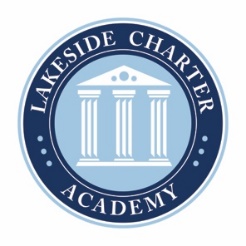 Board of Directors Meeting AgendaNovember 29, 2023Location: Zoom 12:00pmLakeside Charter Board Meeting
Password: LCABoardCall to OrderReading of Mission Statement: Lakeside Charter Academy, in partnership with parents, will cultivate engaged learners through scholarship, leadership, and citizenshipReading of Conflict of Interest StatementApproval of October 27, 2023 Minutes* Public CommentsElection of Board OfficersAudit Report- Jay SharpeMike Morley-ACDPrincipal ReportEnrollment UpdateStaffing*Parent Notification LawRenewalBusiness Manager ReportOctober Budgets ReportsRetaining Wall updateHeat/Air System updateBoard applicationsClosed Session: Pursuant § 143-318.11 section 5 that is relation to discussing a lease and personnel.Adjourn** Requires Board Action